lMADONAS NOVADA PAŠVALDĪBA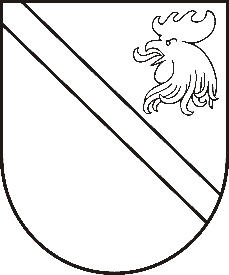 Reģ. Nr. 90000054572Saieta laukums 1, Madona, Madonas novads, LV-4801 t. 64860090, e-pasts: pasts@madona.lv ___________________________________________________________________________MADONAS NOVADA PAŠVALDĪBAS DOMESLĒMUMSMadonā2020.gada 29.oktobrī							          	      		       Nr.458									     (protokols Nr.22, 47.p.)Par autovadītāju kursu teorijas apmācību apmaksu	Saskaņā ar 27.03.2014.Madonas novada pašvaldības noteikumiem Nr.1 „Kārtība, kādā piešķir, izlieto un apmaksā pašvaldības budžetā paredzētos līdzekļus Madonas novada pašvaldības vispārizglītojošo skolu 10.-12.klases skolēniem „B” kategorijas autovadītāju apmācībai”, pašvaldība  veic apmaksu autoskolām, ar kurām pašvaldībai ir noslēgts līgums par 10.-12.klases skolēnu „B” kategorijas autovadītāju apmācības nodrošināšanu un organizēšanu. Ir saņemts […] 21.09.2020.iesniegums, ar lūgumu attiecināt un apmaksāt Madonas pilsētas vidusskolas izglītojamās […] teorētiskās apmācības “B” kategorijas autovadīšanā Cesvaines vidusskolā, jo tā ir tuvāk dzīvesvietai Dzelzavas pagastā.	Noklausījusies sniegto informāciju, ņemot vērā 19.10.2020. Izglītības un jaunatnes lietu komitejas atzinumu, atklāti balsojot: PAR – 16 (Andrejs Ceļapīters, Artūrs Čačka, Andris Dombrovskis, Zigfrīds Gora, Antra Gotlaufa, Gunārs Ikaunieks, Valda Kļaviņa, Agris Lungevičs, Ivars Miķelsons, Valentīns Rakstiņš, Andris Sakne, Rihards Saulītis, Inese Strode, Aleksandrs Šrubs, Gatis Teilis, Kaspars Udrass), PRET – NAV, ATTURAS – NAV, Madonas novada pašvaldības dome NOLEMJ:Atļaut Madonas pilsētas vidusskolas izglītojamajai […] teorētisko apmācību “B” kategorijas autovadīšanai iziet Cesvaines vidusskolā.Piešķirt  finansējumu  64,00 apmērā teorētiskajai apmācībai “B” kategorijas autovadīšanā no izglītības pasākumu budžetā profesionālo iemaņu apmācībai paredzētajiem līdzekļiem.Apmaksāt […] apmācības izdevumus, saskaņā ar iesniegto maksājuma dokumentu.Domes priekšsēdētājs					         	         A.LungevičsS.Seržāne 64860562